Министерство образования и науки Пермского края;ГАУ ДПО «Институт развития образования Пермского края»Управление образования администрации города Кунгура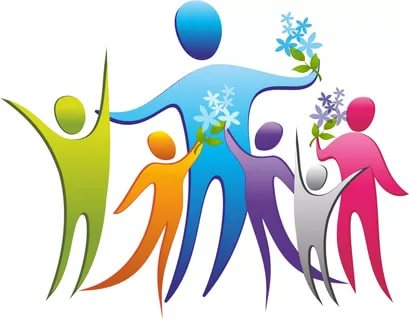 ПРОГРАММА IV Краевом форуме классных руководителей образовательных организаций «Поколение цифры: новые практики воспитания» 2020Регламент работыПРОГРАММА IV Краевого форума классных руководителей образовательных организаций «Поколение цифры: новые практики воспитания» Дата проведения: 28 февраля 2020 года с 10.00 – 16.00Место проведения: МАОУ лицей №1, ул. Октябрьская, 2809.00 – 10.00 - регистрация, завтрак (для желающих) 10.00 – 10.15 - постер-сессия (презентация стендовых докладов)ПЛЕНАРНОЕ ЗАСЕДАНИЕ10.00 – 10.30 – Приветствие участников фестиваля.Полюхович Юлия Семеновна,начальник Управления образования администрации города Кунгура Пермского края.10.30 – 10.50 –Вызовы времени - новые возможности развития современного образования.Дремина Инга Анатольевна, н. с. ОВиС ГАУ ДПО «ИРО ПК».10.50 – 11.15 – Мастер-класс «Удивить нельзя заставить: выбрать нужное».Прокофьев Антон Владимирович,педагог дополнительного образования МАУ ДО «Ритм» г. Пермь.Площадка 1. «Активные коммуникации командной игры»(актовый зал)Руководители:Прокофьев А.В., педагог дополнительного образования МАУ ДО «Ритм» г.Пермь, победитель Всероссийского конкурса «Сердце отдаю детям 2013»,Шавырина В.А., учитель английского языка, руководитель первичного отделения РДШ МАОУ «Средняя общеобразовательная школа №21» г. Кунгура.1. Безденежных Татьяна Александровна, ГБПОУ «Лысьвенский политехнический колледж», преподаватель,тема:Воспитательный тренинг как нетрадиционная форма воспитания;2. Беляева Надежда Леонидовна	МБОУ «Менделеевская средняя общеобразовательная школа», социальный педагог,тема: 	Интерактивная игра «Дети в мире безопасности»;3.	Болева Татьяна Николаевна, МБОУ «Октябрьская средняя школа№1», учитель начальных классов, тема: Формирование коммуникативных навыков младших школьников как одна из практик воспитания;4.	Демьянова Ольга Михайловна, 	Муниципальное бюджетное общеобразовательное учреждение «Гимназия», заместитель директора по воспитательной работе, тема: Квест для лидеров школьного самоуправления;5.	Жуланова Татьяна Александровна,	Муниципальное бюджетное общеобразовательное учреждение «Специальная (коррекционная) школа – интернат»,	педагог – организатор, тема: «Коллективное творческое дело - успех команды»;6.	Зорина Алена Михайловна, МАОУ «Гимназия № 6», педагог-организатор, учитель русского языка и литературы	,тема: Использование приемов театральной педагогики для сплочения коллектива;7.	Кержакова Наталья Борисовна, 	Муниципальное бюджетное образовательное учреждение «Осинская средняя общеобразовательная школа №1 имени Героя РФ В.П. Брюхова», учитель английского языка	, тема: Российское движение «Юнармия как новая форма гражданско-патриотического воспитания»;8.	Кирякова Наталия Валентиновна, Муниципальное автономное общеобразовательное учреждение «Средняя общеобразовательная школа № 10», учитель начальных классов, тема:«Деловая игра как средство воспитания экономической культуры младших школьников»;9.	Костицына Татьяна Анатольевна, МБОУ «Октябрьская средняя общеобразовательная школа №2», 	учитель, тема:Тимбилдинг как эффективный инструмент формирования коллектива;10.	Кувшинова Валентина Сергеевна, МБОУ «Октябрьская средняя общеобразовательная школа №1», 	учитель математики, тема:Работа в команде как средство формирования коммуникативных навыков школьников;11.	Лядова Елена Владимировна, МАОУ «СОШ №22», классный руководитель, тема: Организация взаимодействия разных родительских позиций в коллективе класса;12.	Манакова Эльвира Шавкатовна	, Муниципальное автономное общеобразовательное учреждение «Лицей №4», педагог-организатор, тема:Совет старшеклассников механизм формирования лидерских качеств;13.	УмароваСаминаНагимовна, Государственное бюджетное профессиональное образовательное учреждение  «Лысьвенский политехнический колледж», преподаватель профессионального цикла, тема:Профессиональное развитие обучающихся через реализацию учебно-технологических игр лицами с ограниченными возможностями здоровья;14.	Усенкова Наталья Васильевна, 	МАОУ СОШ №10, учитель начальных классов, тема:Деловая игра как средство формирования экономического воспитания;15.	Шипигусева Светлана Анатольевна, Муниципальное автономное общеобразовательное учреждение «Средняя общеобразовательная школа №37», классный руководитель, тема:Игровой тимбилдинг «Летние командные игры»;16.	Шистерова Марина Евгеньевна, Муниципальное автономное общеобразовательное учреждение «Средняя общеобразовательная школа № 10», учитель начальных классов, тема:«Деловая игра как средство воспитания экономической культуры младших школьников».Площадка 2. «В фокусе внимания одаренность и уникальность школьника» (кабинет №33)Руководители:Никитасенко С.Н., заместитель директора по УВР МАОУ «Гимназия № 6» г. Перми, Сарапульцева Л.М., учитель русского и литературы, заместитель директора по воспитательной работе МАОУ лицея №1 г. Кунгура1.	Бажанова Татьяна Аркадьевна, 	Муниципальное автономное общеобразовательное учреждение «Средняя общеобразовательная школа №10», учитель русского языка и литературы, тема:«Новое-это хорошо забытое старое» (Проблемы, вопросы, решения).Из опыта работы классного руководителя Бажановой Т.А.;2.	Кобяков Максим Сергеевич, МБОУ «Сарсинская средняя общеобразовательная школа им. А. М. Карпова», учитель ОБЖ и физической культуры, тема: «Организация тренировочного процесса в внеурочное время в кадетских классах для достижения высокого результата»;3.	Коломицева Людмила Михайловна, Осинцевская СОШ-филиал МБОУ «Кишертская СОШ имени Л.П. Дробышевского», 	учитель русского языка и литературы, классныйруководитель, 	тема: Использование технологии «качели времени» для развития одаренности и уникальности школьника;4.	Лашова Елена Леонидовна	, Муниципальное автономное общеобразовательное учреждение лицей 1 г.Кунгура	, учитель истории и обществознания, 	тема:Мастерство публичного выступления;5.	Минько Максим Владимирович	, МБОУ «Сарсинская средняя общеобразовательная школа им. А. М. Карпова», учитель физической культуры, тема:	«Организация тренировочного процесса в внеурочное время в кадетских классах для достижения высокого результата»;6.	Сарапулова Светлана Михайловна, Муниципальное автономное общеобразовательное учреждение лицей 1 г.Кунгура	, учитель истории, обществознания и права, тема:	Мастерство публичного выступления;7.	Семерикова Анна Александровна, МАОУ «Юговская средняя школа», учитель начальных классов, заместитель директора по УВР, тема:Неделя яркого объекта, как средство формирования учебных исследовательских задач в начальной школе;8.	Сергеева Наталья Михайловна, Муниципальное автономное общеобразовательное учреждение «Лицей №4» г. Перми	, учитель, тьютортема:Работа классного руководителя по выявлению и сопровождению одаренных детей;9. Трегубова Марина Владимировна, МБОУ ОСОШ № 1, учитель начальных классов, тема:Роль классного руководителя в развитии одаренности ребенка;10	. Халуторных Наталья Леонидовна, Муниципальное общеобразовательное учреждение средняя общеобразовательная школа №21, учитель	, тема:Уникальный ребенок в обычной школе.Площадка 3.«Захватывающие и яркие практики: удивляем и удивляемся» (кабинет № 31,38)Руководители:Шурмина И.Ю., ст. н. сотрудник. ОВиС ИРО ПК, Айзатуллина Е.В., учитель русского языка и литературы, заместитель директора по воспитательной работе МАОУ «Средняя общеобразовательная школа №21» г. Кунгура1 секции1.	Бабина Юлия Николаевна, МАОУ СОШ № 21 г.Кунгура	, педагог-психолог, тема:Большая Психологическая Игра: задачи и возможности;2.	Балчугова Юлия Александровна	, МАУ «Центр развития образования Кунгурского муниципального района», методист, тема:Экспедиционная школа «#ЯзнаюПрава»;3.	Богомаз Валентина Николаевна, 	Муниципальное автономное образовательное учреждение «Средняя общеобразовательная школа № 10», учитель начальных классов, 	тема:Традиция проведения совместных праздников как основа для формирования и  сплочения классного  коллектива и  творческого  развития детей;4.	Гафурова Анна Андреевна	, Муниципальное автономное общеобразовательное учреждение Средняя общеобразовательная школа 122, учитель математики, классный руководитель, тема: 	Развитие креативного мышления;5.	Гринкевич Людмила Николаевна, Муниципальное автономное общеобразовательное учреждение  «Школа №7 для обучающихся с ограниченными возможностями здоровья», учитель, тема: 	Семейный фестиваль как форма формирования ценностей осознанного родительства;6.	Дмитриева Ульяна Сергеевна, Муниципальное автономное образовательное учреждение лицей №1 города Кунгура, 	педагог-психолог, тема:«Система работы классного руководителя по смысложизненной ориентации подростков»;7.	Жолобова Татьяна Анатольевна, МАОУ «СОШ №120», 	учительначальных классов, тема:Воспитательные возможности процесса экранизации;8.	Загрядская Светлана Сергеевна, 	Муниципальное автономное общеобразовательное учреждение «Средняя общеобразовательная школа №10», учитель начальных классов, тема:Виды творческих работ учащихся на занятиях курса внеурочной деятельности по краеведению «Тропами родного края»;9.	Керимова Ирина Юрьевна, Муниципальное автономное общеобразовательное учреждение «Средняя школа №22 с углубленным изучением иностранных языков» г. Перми, заместитель директора по воспитательной работе, тема:Стейкхолдеры? Да – наши современные родители!;10. Козлова Талия Фасдагатиновна, МАОУ «СОШ 22» с углубленным изучением иностранных языков, учитель русского языка и литературы, тема:Творческие идеи благотворительной ярмарки.2 секция11. Логвинов Родион Николаевич, МАОУ «Средняя общеобразовательная школа № 61» г. Перми, учитель истории, 	тема:Урок который не урок: история, искусство, культура на экране смартфона;12. Мехоношина Мария Олеговна	, МАОУ СОШ № 22 с углубленным изучением иностранных языков, учитель истории и обществознания, тема:Городское приключение: тайны и загадки г. Перми;13. Миклина Елена Павловна, Муниципальное автономное общеобразовательное учреждение «Средняя общеобразовательная школа № 37», учитель начальных классов, тема:Удивительный мир мультипликации;14. Мокрушина Татьяна Вячеславовна, МАОУ «СОШ №3», учитель русского и английского языков, тема:«Открытие музейных метапредметных практик»;15. Петрова Марина Анатольевна, 	МБОУ «Дубовская основная общеобразовательная школа», директор школы, учитель географии,           тема:Дубовской Арбат – как средство  взаимодействия с семьёй;16. Поносова Лариса Анатольевна	, МБОУ «Дмитриевская ООШ», учитель, тема:Образовательная практика «Интеллектуальное кафе»;17. Попкова Юлия Тарасовна	, Муниципальное автономное общеобразовательное учреждение «Средняя общеобразовательная школа № 37( корпус 2)» г. Пермь	, заместитель директора по УВР, тема:«Развивающие беседы как эффективный инструмент формирования эмоционального интеллекта детей и взрослых»;18. Сальникова Ольга Витальевна, 	МАОУ «СОШ №120», 	учитель математики	, тема:Повышение учебной мотивации через создание мультфильма;19. Старикова Елена Юрьевна, МАОУ СОШ, 	учитель, тема:От классного мероприятия до сетевого историко-просветительского проекта;20. Старцева Ксения Николаевна, 	МАОУ «Школа № 7 для обучающихся с ОВЗ», 	педагог-психолог, тема:Яркие практики родительского образования;21. Старцева Ксения Николаевна, Терещук Елена Леонидовна, 	МАОУ «Школа № 7 для обучающихся с ОВЗ», 	педагог-психолог,учитель начальных классов, тема:Яркие практики родительского образования;Площадка 4.«Амбициозные цели и быстрые результаты образовательного проекта» (кабинет №22)Руководитель: Дрёмина Инга Аркадьевна, ст.н. сотрудник ОВиС ИРО ПК, Алексеева Л.А., заместитель директора по воспитательной работе МАОУ «СОШ №10» г. КунгурВотинова Татьяна Сергеевна, МАОУ «Средняя общеобразовательная школа №10», учитель химии, тема:Формирование гибких навыков обучающихся в условиях реализации проекта «Первая купеческая школа»;2.	Алексеева Людмила Алексеевна	, МАОУ «Средняя общеобразовательная школа №10»г.Кунгур, зам.директора по ВР, тема:Формирование гибких навыков обучающихся в условиях реализации проекта «Первая купеческая школа»;3.	Каринкина Юлия Владимировна, МАОУ «СОШ №22 с углублённым изучением иностранных языков» г.Пермь, педагог - психолог, тьютор, тема:«Форсайт сессия  в системе тьюторского сопровождения»;4.	Митракова Любовь Михайловна	, Краевое государственное бюджетное общеобразовательное учреждение «Специальное учебно-воспитательное учреждение «Уральское подворье» ГО Пермь, 	учительистории и обществознания, тема:Особенности вовлечения подростков с девиантным поведением в проектную деятельность (Из опыта работы с музеем «Пермь-36»);5.	Петухова Лариса Геннадьевна, Муниципальное общеобразовательное учреждение «Керчевская средняя общеобразовательная школа» Чердынский район, учитель, тема:«Проектная деятельность как средство формирования патриотических ценностей у школьников»;6.	Туснина Ольга Александровна, МАОУ «СОШ № 37» II корпус г.Пермь, учитель начальных классов, тема:Инновационная модель программы внеурочной деятельности «ПроСВЕТ»;7.	Тухтаназарова Алёна Адашалиевна, КГБОУСУВУ «УРАЛЬСКОЕ ПОДВОРЬЕ» г.Пермь, учитель, Проект «Это наша история»;8.	Угринова Любовь Александровна, МБОУ «Сарсинская СОШ им. А.М. Карпова»Октябрьский городской округ, 	зам. директора по ВРтема:#Проект#кадет#образование#СарсинскаяСОШ#.Площадка 5. «Цифровая среда – ресурс современного воспитания»(кабинет № 41, 44)Руководитель:Арасланова Ольга Сергеевна, преподаватель английского языка БПОУ "Кунгурский автотранспортный колледж", призер краевого этапа Всероссийского конкурса «Учитель года 2019»;Ляшенко Ольга Игоревна, учитель русского языка и литературы МАОУ «Лицей № 10» г. Перми, абсолютный победитель краевого этапа, участник Всероссийского конкурса «Учитель года России - 2019»1 секция 1.	Беляева Надежда Леонидовна, МБОУ «Менделеевская средняя общеобразовательная школа», социальный педагог, 	Мастер - класс, организационно-деятельностная игра  «Черное и белое»;2.	Зайцева Анастасия Владимировна, ГБПОУ «Лысьвенский политехнический колледж», преподаватель, тема: «Инструменты и сервисы для организации внеклассных мероприятий»;3.	Клабукова Татьяна Олеговна, Муниципальное бюджетное учреждение дополнительного образования «Дворец детского (юношеского) творчества», педагог-организатор, педагог дополнительного образования, тема:Веб-комната как разновидность образовательного веб-квеста;4.	Тюленева Екатерина Александровна, МАУ ДПО «ЦНМО», старший методист, тема:Сервисы Google в образовательном пространстве;5.	Целищева АнтонидаВикентьевна, МБОУ «Сарсинская средняя общеобразовательная школа им. А.М. Карпова», учитель, классный руководитель кадетского класса, тема:МИГ. Между прошлым и будущим;6.	Чиркова Елизавета Игоревна, Муниципальное бюджетное общеобразовательное учреждение «Средняя общеобразовательная школа 8», учитель английского языка;	7.	Шарова Юлия Ивановна, Муниципальное автономное общеобразовательное учреждение «Гимназия №16», педагог-психолог	, тема:Когда психолог становится классным руководителем;8.	Шолохова Оксана Александровна, муниципальное бюджетное общеобразовательное учреждение «Сарсинская средняя общеобразовательная школа имени А.М.Карпова», 	учитель, тема:Практическое использование социальной сети «ВКОНТАКТЕ» вобразовательном процессе.2 секция 1.	Шолохова Оксана Александровна, муниципальное бюджетное общеобразовательное учреждение «Сарсинская средняя общеобразовательная школа имени А.М.Карпова», 	учитель, тема:Практическое использование социальной сети «ВКОНТАКТЕ» в образовательном процессе.2.Шарова Юлия Ивановна, Муниципальное автономное общеобразовательное учреждение «Гимназия №16», педагог-психолог	, тема:Когда психолог становится классным руководителем;3.Чиркова Елизавета Игоревна, Муниципальное бюджетное общеобразовательное учреждение «Средняя общеобразовательная школа 8», учитель английского языка;	4.	Целищева АнтонидаВикентьевна, МБОУ «Сарсинская средняя общеобразовательная школа им. А.М. Карпова», учитель, классный руководитель кадетского класса, тема:МИГ. Между прошлым и будущим;5.Тюленева Екатерина Александровна, МАУ ДПО «ЦНМО», старший методист, тема:Сервисы Google в образовательном пространстве;6.Клабукова Татьяна Олеговна, Муниципальное бюджетное учреждение дополнительного образования «Дворец детского (юношеского) творчества», педагог-организатор, педагог дополнительного образования, тема:Веб-комната как разновидность образовательного веб-квеста;7. Зайцева Анастасия Владимировна, ГБПОУ «Лысьвенский политехнический колледж», преподаватель, тема: «Инструменты и сервисы для организации внеклассных мероприятий»;.	8.	Беляева Надежда Леонидовна, МБОУ «Менделеевская средняя общеобразовательная школа», социальный педагог, 	Интерактивная игра «Дети в мире безопасности»Методический марафон «Активные методы воспитания в копилке классного руководителя»Если вы думаете на год вперед - сейте зерна.Если вы думаете на 10 лет вперед-сажайте деревья.Если вы думаете на 100 лет вперед - воспитайте человека.Восточная мудростьМесто проведения:г.Кунгур, МАОУ лицей №1, ул. Октябрьская, 28г.Кунгур, МАОУ лицей №1, ул. Октябрьская, 2809.00 –10.00Регистрация, завтракПервый этаж: фойе, столовая10.00 – 11.15Пленарное заседание,постер – сессия Актовый зал, спортивный зал11.20 – 13.15Работа образовательных площадокРабота образовательных площадок11.20 – 13.15Активные коммуникации командной игрыактовый зал11.20 – 13.15В фокусе внимания одаренность и уникальность школьникакабинет №3311.20 – 13.15Захватывающие и яркие практики: удивляем и удивляемсякабинет № 31, 3811.20 – 13.15Амбициозные цели и быстрые результаты образовательного проектакабинет №2211.20 – 13.15Цифровая среда - ресурс современного воспитаниякабинет №28, 2713.15– 13.4513.45 – 14.15Обед, постер – сессия (презентация стендовых докладов)столовая, спортивный зал14.15 – 15.30Методический марафон «Активные методы воспитания в копилке классного руководителя»Методический марафон «Активные методы воспитания в копилке классного руководителя»Создаем образовательныефорсайтыкабинет №38Школьный мир изобретательствакабинет №33Командные игры взаимодействиякабинет №33Учимся удивлять и удивляться: новые подходы в интеллектуальных играхкабинет №22Полезные мобильные приложения для классного руководителякабинет № 41Инстаграмм как продолжение образовательного пространства урокакабинет № 44Бусины аргументациикабинет № 3115.35 – 15.45Рефлексивная сессия, подведение итогов Рефлексивная сессия, подведение итогов Дрёмина Инга Анатольевнас, н. сотрудник ОВиС ГАУ ДПО «ИРО ПК»Создаем образовательныефорсайтыкабинет № 38Владыкина Ольга ВитальевнаШехирева Маргарита Сергеевна заместители директора МАОУ «Средняя общеобразовательная школа № 101» г. ПермиШкольный мир изобретательствакабинет № 33Прокофьев Антов Владимировичпедагог дополнительного образования МАУ ДО «Ритм» г. Пермь, победитель Всероссийского конкурса «Сердце отдаю детям 2013»Командные игры взаимодействиякабинет № 33Титлянов  Василий Викторовичметодист МАУ ДО «ЦЮЦ «Рифей» г. ПермиУчимся удивлять и удивляться: новые подходы в интеллектуальных играхкабинет № 22Арасланова Ольга Сергеевнапреподаватель английского языка БПОУ "Кунгурский автотранспортный колледж", призер краевого этапа Всероссийского конкурса «Учитель года 2019»Полезные мобильные приложения для классного руководителякабинет № 41 Ляшенко Ольга Игоревнаучитель русского языка и литературы МАОУ «Лицей № 10» г. Перми, абсолютный победитель краевого этапа, участник Всероссийского конкурса «Учитель года России - 2019»Инстаграмм как продолжение образовательного пространства урокакабинет № 44Мехоношина Мария Олеговнаучитель истории и обществознания МАОУ «СОШ 22 с углубленным изучением иностранных языков г. Перми, призер краевого этапа Всероссийского конкурса «Учитель года 2017», участник Всероссийского конкурса «Учитель года России - 2018»Бусины аргументациикабинет № 31